 Ю.В. КартушинМИНИСТЕРСТВО ОБРАЗОВАНИЯ МОСКОВСКОЙ ОБЛАСТИбульвар Строителей, д. 1, г. Красногорск-7, Московская область, 143407        тел. 8 (498) 602-11-11; факс 8 (498) 602-09-93пр. Юбилейный, д. 59, г. Химки, Московская область, 141400               e-mail: mmobrfa^mosreg.ru; minomos@mail.ru№ 01-06-695На №     от 24.03.2016Руководителям органов местного самоуправления муниципальных образований Московской области, осуществляющих управление в сфере образованияУважаемые руководители!Министерство образования Московской области направляет для учета и использования в работе методические рекомендации по проектированию дополнительных общеразвивающих программ, адаптированные к системе образования Московской области кафедрой дополнительного образования и сопровождения детства ГБОУ ВО МО «Академия социального управления».Приложение на 16 л.Заместитель министра образованияМосковской области 							Ю.В.Картушин===============================Методические рекомендации по разработкедополнительных общеразвивающих программв Московской областиI. ОБЩИЕ ПОЛОЖЕНИЯМетодические рекомендации подготовлены кафедрой дополнительного образования и сопровождения детства ГБОУ ВО МО «Академия социального управления» с учетом методических рекомендации, разработанных Министерством образования и науки Российской Федерации. Методические рекомендации предназначены для упорядочения деятельности образовательных организаций, реализующих дополнительные общеразвивающие программы, и подлежат учету при их государственном лицензировании.Требования вводятся в системе дополнительного образования детей в Московской области на основе российского законодательства и разработаны в целях осуществления единой региональной политики в области дополнительного образования детей.Методические рекомендации основываются на положениях основных законодательных и нормативных актов Российской Федерации и Московской области:Федеральный Закон «Об образовании в Российской Федерации» от 29.12.2012 №273-Ф3.Концепция развития дополнительного образования детей (утверждена распоряжением Правительства РФ от 04.09.2014 № 1726-р).Порядок организации и осуществления образовательной деятельности по дополнительным общеобразовательным программам (утвержден приказом Министерства образования и науки РФ от 29.08.2013 № 1008).Санитарно-эпидемиологические требования к устройству, содержанию и организации режима работы образовательных организаций дополнительного образования детей (утверждено постановлением Главного государственного санитарного врача РФ от 04.07.2014 № 41).Общих требований к определению нормативных затрат на оказание государственных (муниципальных) услуг в сфере образования, науки и молодежной политики, применяемых при расчете объема субсидии на финансовое обеспечение выполнения государственного (муниципального) задания на оказание государственных (муниципальных) услуг (выполнения работ) государственным (муниципальным) учреждением (утверждены приказом Министерства образования и науки РФ от 22.092015 № 1040).Методические рекомендации по проектированию дополнительных обще-развивающих программ (включая разноуровневые программы) (Приложение к письму Департамента государственной политики в сфере воспитания детей и молодежи Министерства образования и науки РФ от 18.11.2015 № 09-3242).О внеурочной деятельности и реализации дополнительных общеобразовательных программ (Приложение к письму Департамента государственной    /1/    политики в сфере воспитания детей и молодежи Министерства образования и науки РФ от 14.12.2015 № 09-3564).Примерные требования к программам дополнительного образования детей (Приложение к письму Департамента молодежной политики, воспитания и социальной поддержки детей Министерства образования и науки РФ от 11.12. 2006 №06-1844).Об учете результатов внеучебных достижений обучающихся (Приказ Министерства образования Московской области от 27.11.2009 № 2499).Об изучении правил дорожного движения в образовательных учреждениях Московской области (Инструктивное письмо Министерства образования Московской области от 26.08.2013 № 10825   13 в/07).II. ОБЩАЯ ХАРАКТЕРИСТИКА ДОПОЛНИТЕЛЬНОЙОБЩЕРАЗВИВАЮЩЕЙ ПРОГРАММЫ2.1.	Дополнительная общеразвивающая программа (далее — программа) является нормативным документом, содержащим максимально полную информацию о предлагаемом детям дополнительном образовании по определенному виду деятельности, имеющим конкретные образовательные цели и фиксируемые, диагностируемые и оцениваемые образовательные результаты.Дополнительная общеобразовательная общеразвивающая программа - комплекс основных характеристик дополнительного образования (объем, содержание, планируемые результаты), организационно-педагогических условий, который представлен в виде учебного плана, календарного учебного графика, иных компонентов, а также оценочных и методических материалов.2.2.	Программы разрабатываются и принимаются к реализации в соответствии с требованиями, предъявляемыми к образовательным программам как элементу российской образовательной системы с учетом следующих характеристик дополнительного образования детей:свободный личностный выбор деятельности, соответствующей индивидуальным возможностям и потребностям обучающегося;вариативное содержание образовательного процесса, направленного на формирование и развитие личностного потенциала с учетом возрастных особенностей и сензитивных периодов;отсутствие образовательных стандартов содержания дополнительного образования детей и доступность научного знания и информации для каждого;отсутствие эффекта сравнения достижений одного ребенка с достижениями другого и оценка образовательных результатов на основании личностно значимых ценностей;деятельностный характер образовательного процесса, его направленность на формирование социального опыта ребенка, социальной мобильности, адаптивности, ответственности;сотворческий характер стиля взаимоотношений педагогов с обучающимися на уровне «человек - человек».    /2/   2.3. Объем (продолжительность) программы определяется в зависимости от состава обучающихся и содержания учебного материала.Содержание и материал программы дифференцируется по уровням сложности и отражается в разделе «Содержание» программы, предусматривая задания разного уровня по каждой теме программы.Каждый участник программы имеет право на стартовый доступ к любому из уровней сложности, реализуемых через создание условий и оценку изначальной готовности участника (определение степени готовности к освоению содержания и материала заявленного уровня).2.3.1.«Стартовый уровень» предполагает использование и реализацию общедоступных и универсальных форм организации материала, минимальную сложность предлагаемого для освоения содержания программы.Реализация стартового уровня предполагает наличие программы не более чем на один год обучения в количестве до 144 часов. Данная программа может быть использована в нескольких вариантах:как самостоятельный курс освоения определенного вида деятельности;как первая ступень - переход к базовой общеразвивающей программе обучения;как основа программы по внеурочной деятельности, реализуемой педагогами дополнительного образования, работающих в общеобразовательной организации;как дополнительная общеразвивающая программа для лагерей летнего отдыха и оздоровления детей, как на базе организаций дополнительного образования, так и общеобразовательных организаций.Состав учащихся может быть сменным, как одновозрастным, так и разновозрастным. При этом рекомендуемая сменяемость за весь период освоения программы составляет не более 50 %.В зависимости от направленности программы, ее содержания и особенностей усвоения стартового уровня, педагог дифференцирует материал по уровням освоения внутри программы, который фиксируется в предполагаемых результатах усвоения (стартовые возможности, промежуточный и итоговый контроль). Контроль усвоения содержания образования отражается в разделе «методическое обеспечение программы» и может быть представлен в форме творческих, зачетных работ, анкет, тестов, победы на конкурсах и соревнованиях, и др.2.3.2.«Базовый уровень» программы предполагает реализацию материала, обеспечивающего освоение специализированных знаний, создающего общую и целостную картину изучаемого предмета в рамках содержательно- тематического направления программы (144 ч. - 216 ч.)Программа базового уровня реализуется в течение двух-трех лет, направлена на формирование знаний, умений и навыков базового уровня и предполагает занятия с основным составом детского объединения. При этом сохранность контингента составляет до 75 % от поступивших на обучение.        /3/    В программе необходимо предусмотреть уровневую дифференциацию, обусловленную особенностями направленности программы, спецификой освоения и индивидуальными особенностями, возможностями и потребностями детей и подростков, которые могут являться основанием к переходу на следующий (продвинутый) уровень.Способы отслеживания уровневых результатов используются такие же, как и в программах стартового уровня.2.3.3. «Продвинутый» уровень предполагает организацию материала, обеспечивающего доступ к сложным (возможно узкопрофильным) и специфическими знаниям и навыкам в рамках содержательно-тематического направления программы, а также предполагает изучение околопрофессиональных и профессиональных знаний в данном виде деятельности.Рекомендуемый срок реализации программы - 1-3 года. Рекомендуемый объем часов - до 288 часов в год. Она может реализовываться в различных формах в соответствии с направленностью программы:продолжение обучения по дополнительной общеобразовательной программе, реализующей продвинутый уровень обучения, разработанной с учетом групповой работы.разработка варианта программы, включающей формы индивидуальных или подгрупповых творческих (научно-исследовательских, технических и.т.д.) проектов учащихся;разработку индивидуальных образовательных маршрутов, на основе программы продвинутого уровня.Данные формы выстраиваются на основе общей программы, в которой представлены ведущие образовательные модули, соответствующие продвинутому уровню.Индивидуальный образовательный маршрут включает в себя индивидуальный план, составленный на основе модулей. Индивидуальный план составляется совместно с учащимся на основе его предпочтений и предполагает определенные результаты в виде промежуточных проектов, самостоятельных творческих работ, участия в олимпиадах, конкурсах, концертах и т.д., которые фиксируются в портфолио учащегося. Портфолио учащегося является приложением к индивидуальному образовательному маршруту. Портфолио ведет сам учащийся, педагог контролирует и делает свои отметки по результатам.Таблица 1Матрица для разработки общеразвивающих программ2.4.	Ответственность за реализацию программ не в полном объеме в соответствии с учебным планом и календарным учебным графиком, качество образования своих выпускников несет образовательная организация в установленном законодательством Российской Федерации порядке.2.5.	В соответствии с действующим законодательством программы разрабатываются, утверждаются и реализуются организацией самостоятельно: по согласованию с педагогическим (методическим) советом утверждаются руководителем организации.2.6.	Программа в ходе реализации должна ежегодно корректироваться: вносятся изменения, уточнения и дополнения.2.7.	Дополнительные общеразвивающие программы, предназначенные для детей дошкольного возраста, направлены на разностороннее развитие детей с учетом их возрастных и индивидуальных особенностей, на основе индивидуального подхода и соответствующих возрасту видов деятельности. При реализации программ недопустимо дублирование содержания, реализуемого в организациях дошкольного образования и в общеобразовательных организациях, предусмотренного ФГОС всех уровней обучения.2.8.	В целях подготовки несовершеннолетних обучающихся к военной или иной государственной службе реализуются соответствующие дополнительные общеразвивающие программы. Указанные программы должны согласовываться с программами основного общего образования по профилю будущей профессиональной деятельности.III. ТРЕБОВАНИЯ К СОДЕРЖАНИЮ ДОПОЛНИТЕЛЬНОЙОБЩЕРАЗВИВАЮЩЕЙ ПРОГРАММЫ3.1 Содержание образования является одним из факторов экономического и социального прогресса общества и должно быть ориентировано на:формирование и развитие творческих способностей учащихся;удовлетворение индивидуальных потребностей учащихся в интеллектуальном, художественно-эстетическом, нравственном развитии, а также в занятиях физической культурой и спортом;формирование культуры здорового и безопасного образа жизни, укрепление здоровья учащихся;обеспечение духовно-нравственного, гражданско- патриотического, военно-патриотического, трудового воспитания учащихся;выявление, развитие и поддержку талантливых учащихся, а также лиц, проявивших выдающиеся способности;профессиональную ориентацию учащихся;     /5/    создание и обеспечение необходимых условий для личностного развития, укрепление здоровья, профессионального самоопределения и творческого труда учащихся;социализацию и адаптацию учащихся к жизни в обществе;формирование общей культуры учащихся;удовлетворение иных образовательных потребностей и интересов учащихся, не противоречащих законодательству Российской Федерации.3.2.	Цели и задачи программ дополнительного образования детей должны быть:направлены на обеспечение обучения, воспитания, развития детей;адекватны интересам современных детей и подростков;обоснованы аргументами, убедительны для участников образовательных отношений;реальны (обеспечены необходимыми ресурсами и подлежащими поэтапному исполнению посредством решения оперативных задач);реализуемы (конкретны и выверены в возможности выполнения намеченного плана);привлекательны для детей.3.3.	К реализации в организации могут быть приняты программы, предназначенные для получения детьми образования по любому направлению науки, культуры, искусства, техники.3.4.	Содержание дополнительных образовательных программ должно:1. соответствовать:достижениям мировой культуры, российским традициям, культурно- национальным особенностям регионов;соответствующему уровню образования (дошкольному, начальному общему, основному общему, среднему (полному) общему образованию);направленностям дополнительных образовательных программ (технической, физкультурно- спортивной, туристско-краеведческой, естественнонаучной, художественной, социально- педагогической);современным образовательным технологиям, отраженным:  в принципах обучения (индивидуальности, доступности, преемственности, результативности); формах и методах обучения (активных методах дистанционного обучения, дифференцированного обучения, занятиях, конкурсах, соревнованиях, экскурсиях, походах и т.д.); методах контроля и управления образовательным процессом (анализе результатов деятельности детей); средствах обучения (перечне необходимого оборудования, инструментов и материалов в расчете на каждого обучающегося в объединении);2. быть направлено на:создание условий для развития личности ребенка;развитие мотивации ребенка к познанию и творчеству;обеспечение эмоционального благополучия ребенка;приобщение обучающихся к общечеловеческим ценностям;     /6/    профилактику асоциального поведения;создание условий для социального, культурного и профессионального самоопределения, творческой самореализации личности ребенка, его интеграции в системе мировой и отечественной культур;целостность процесса психического и физического, умственного и духовного развития личности ребенка;укрепление психического и физического здоровья детей;взаимодействие педагога дополнительного образования с семьей.3.5. Требования к содержанию образования, предлагаемого детям программами, определяются учреждениями с учетом следующих параметров:актуальность;адекватность возрастным возможностям;соотнесенность с содержанием дошкольного, общего и профессионального образования;ценностная направленность на развитие мотивации к познанию и творчеству, обеспечение эмоционального благополучия ребенка, сохранение его психологического здоровья, формирование навыков социального поведения, опыта нравственного и профессионального самоопределения.Таблица № 2Проектирование целеполагания и результативностидополнительных общеразвивающих программIV. ТРЕБОВАНИЯ К СТРУКТУРЕ ДОПОЛНИТЕЛЬНОЙОБЩЕРАЗВИВАЮЩЕЙ ПРОГРАММЫ4.1. Программа должна отражать педагогическую концепцию педагога; создавать целостные представления о содержании предлагаемого детям учебного курса, возможных результатах его освоения, методиках их выявления и оценки.4.2. Дополнительная общеразвивающая программа включает следующие структурные элементы:Титульный лист.Пояснительную записку.Учебный план.Содержание изучаемого курса.Методическое обеспечение дополнительной образовательной программы.Список литературы.Календарный учебный график4.3.	Оформление программ должно осуществляться в соответствии с принятыми на федеральном и региональном уровне требованиями.V. ТРЕБОВАНИЯ К ОФОРМЛЕНИЮ И СОДЕРЖАНИЮСТРУКТУРНЫХ ЭЛЕМЕНТОВ ДОПОЛНИТЕЛЬНОЙОБЩЕРАЗВИВАЮЩЕЙ ПРОГРАММЫ(см. Приложения)5.1. На титульном листе рекомендуется указывать: полное наименование образовательного учреждения, реализующего программу;   /8/   гриф об утверждении программы (где, когда и кем утверждена программа);тип программы («Дополнительная общеразвивающая программа»), направленность и ее название;уровень дополнительной общеразвивающей программы;возраст детей, на которых рассчитана дополнительная общеразвивающая программа;срок реализации дополнительной общеразвивающей программы;ФИО, должность автора (-ов) дополнительной общеразвивающей программы;название города, населенного пункта, в котором реализуется дополнительная общеразвивающая программа;год разработки дополнительной общеразвивающей программы.5.2. Пояснительная записка должна содержать максимально полную информацию об основных идеях программы, их актуальности и предполагаемой востребованности; содержании предлагаемого детям образования, принципах организации процесса его освоения детьми определенного возраста. В пояснительной записке к программе следует раскрыть:направленность (профиль) программы техническая, естественнонаучная, физкультурно- спортивная, художественная, туристско- краеведческая, социально-педагогическая;актуальность программы - своевременность, необходимость, соответствие потребностям времени;цель - это заранее предполагаемый результат образовательного процесса, к которому надо стремиться. При характеристике цели следует избегать общих абстрактных формулировок. Цель должна быть связана с названием программы, отражать ее основную направленность и желаемый конечный результат;конкретизация цели осуществляется через определение задач, раскрывающих пути достижения цели. Задачи показывают, что нужно сделать, чтобы достичь цели. При формулировании задач можно воспользоваться следующей их классификацией: личностные - формирование общественной активности личности, гражданской позиции, культуры общения и поведения в социуме, навыков здорового образа жизни и т.п.; метапредметные - развитие мотивации к определенному виду деятельности, потребности в саморазвитии, самостоятельности, ответственности, активности, аккуратности и т.п.; образовательные (предметные) - развитие познавательного интереса к чему-либо, включение в познавательную деятельность, приобретение определенных знаний, умений, навыков, компетенций и т.п. Формулировки задач должны быть соотнесены с прогнозируемыми результатами;отличительные особенности программы - основные идеи, отличающие программу от существующих;    /9/    адресат программы - краткая характеристика обучающихся по программе, возрастные особенности, иные медико-психолого-педагогические характеристики;объем и срок освоения программы общее количество учебных часов, запланированных на весь период обучения и необходимых для освоения программы; определяется содержанием и прогнозируемыми результатами программы; характеризуется продолжительностью программы (количество месяцев, лет, необходимых для ее освоения);формы обучения очная, очно-заочная или заочная форме (Закон № 273-ФЗ, гл. 2, ст. 17, п. 2), а также «допускается сочетание различных форм получения образования и форм обучения» (Закон № 273-ФЗ, гл. 2, ст. 17, п. 4);особенности организации образовательного процесса в соответствии с индивидуальными учебными планами в объединениях по интересам, сформированных в группы учащихся одного возраста или разных возрастных категорий (разновозрастные группы), являющиеся основным составом объединения (например, клубы, секции, кружки, лаборатории, студии, оркестры, творческие коллективы, ансамбли, театры) (далее - объединения), а также индивидуально (Приказ №1008, п. 7); состав группы (постоянный, переменный и др.)режим занятий, периодичность и продолжительность занятий - общее количество часов в год; количество часов и занятий в неделю; периодичность и продолжительность занятий;в планируемых результатах необходимо сформулировать: а) требования к знаниям и умениям, которые должен приобрести обучающийся в процессе занятий по программе (т.е. что он должен знать и уметь); б) компетенции и личностные качества, которые могут быть сформированы и развиты у детей в результате занятий по программе; в) личностные, метапредметные и предметные результаты, которые приобретет обучающийся по итогам освоения программы. Данные характеристики формулируются с учетом цели и содержания программы;формы аттестации разрабатываются и обосновываются для определения результативности освоения программы. Призваны отражать достижения цели и задач программы. Перечисляются согласно учебному плану (зачет, творческая работа, выставка, конкурс, фестиваль и др.);формы отслеживания и фиксации образовательных результатов: аналитическая справка, аналитический материал, аудиозапись, видеозапись, грамота, готовая работа, диплом, дневник наблюдений, журнал посещаемости, маршрутный лист, материал анкетирования и тестирования, методическая разработка, портфолио, перечень готовых работ, протокол соревнований, фото, отзыв детей и родителей, свидетельство (сертификат), статья и др.;формы предъявления и демонстрации образовательных результатов: аналитический материал по итогам проведения психологической диагностики, аналитическая справка, выставка, готовое изделие, демонстрация моделей, диагностическая карта, защита творческих работ, конкурс, контрольная paбота, концерт, научно-практическая конференция, олимпиада, открытое занятие, отчет итоговый, портфолио, поступление выпускников в профессиональные образовательные организации по профилю, праздник, слет, соревнование,   /9/   фестиваль и др.;материально-техническое обеспечение - характеристика помещения для занятий по программе; перечень оборудования, инструментов и материалов, необходимых для реализации программы (в расчете на количество обучающихся);информационное обеспечение - аудио-, видео-, фото-, интернет источники;кадровое обеспечение - целесообразно перечислить педагогов, занятых в реализации программы, охарактеризовать их профессионализм, квалификацию, критерии отбора.5.3.	Учебный план содержит следующие обязательные элементы - перечень, трудоемкость, последовательность и распределение по периодам обучения, тем, практики, иных видов учебной деятельности и формы аттестации обучающихся (Закон № 273-ФЗ, ст. 2, п. 22; ст. 47, п. 5).Соотношение времени теоретических и практических занятий должно согласовываться с целями и задачами программы, сроками и регламентом ее реализации; обеспечивать получение ожидаемых результатов посредством обоснованной последовательности тем, количества часов на их освоение и разнообразия форм образовательного процесса. Педагог имеет право самостоятельно распределять часы по темам в пределах установленного времени.5.4.	Содержание учебного плана - реферативное описание разделов и тем программы в соответствии с последовательностью, заданной учебным планом, включая описание теоретических и практических частей и форм контроля по каждой теме; план должен соответствовать целеполаганию и прогнозируемым результатам освоения программы.При оформлении содержания следует придерживаться ряда общих правил:содержание составляется согласно учебного плана;формулировка и порядок расположения разделов и тем должны полностью соответствовать их формулировке и расположению в УП;необходимо соблюдать деление на теорию и практику по каждому разделу (теме);материал следует излагать назывными предложениями;содержание каждого года обучения целесообразно оформлять отдельно;в содержании могут размещаться ссылки на приложения (например, на правила выполнения упражнений, репертуар и т.п.);в содержании могут быть представлены вариативные образовательные маршруты.5.5.	Методическое обеспечение программы:методы обучения (словесный, наглядный практический; объяснительно-иллюстративный, репродуктивный, частично-поисковый, исследовательский проблемный; игровой, дискуссионный, проектный и др.) и воспитания (убеждение, поощрение, упражнение, стимулирование, мотивация и др.);   /11/  формы организации образовательного процесса: индивидуальная, индивидуально-групповая и групповая; выбор той или иной формы обосновывается с позиции профиля деятельности (музыкального, спортивного, художественного и др.), категории обучающихся (дети-инвалиды, дети с ОВЗ) и др.;формы организации учебного занятия - акция, аукцион, бенефис, беседа, вернисаж, встреча с интересными людьми, выставка, галерея, гостиная, диспут, защита проектов, игра, концерт, КВН, конкурс, конференция, круглый стол, круиз, лабораторное занятие, лекция, мастер-класс, «мозговой штурм», наблюдение, олимпиада, открытое занятие, посиделки, поход, праздник, практическое занятие, представление, презентация, рейд, ринг, салон, семинар, соревнование, спектакль, студия, творческая мастерская, тренинг, турнир, фабрика, фестиваль, чемпионат, шоу, экскурсия, экзамен, экспедиция, эксперимент, эстафета, ярмарка;педагогические технологии - технология индивидуализации обучения, технология группового обучения, технология коллективного взаимообучения, технология программированного обучения, технология модульного обучения, технология блочно-модульного обучения, технология дифференцированного обучения, технология разноуровневого обучения, технология развивающего обучения, технология проблемного обучения, технология дистанционного обучения, технология исследовательской деятельности, технология проектной деятельности, технология игровой деятельности, коммуникативная технология обучения, технология коллективной творческой деятельности, технология развития критического мышления через чтение и письмо, технология портфолио, технология педагогической мастерской, технология образа и мысли, технология решения изобретательских задач, здоровьесберегающая технология, технология-дебаты и др.алгоритм учебного занятия - краткое описание структуры занятия и его этапов;дидактические материалы - раздаточные материалы, инструкционные, технологические карты, задания, упражнения, образцы изделий и т.п.Дифференцированный по соответствующим уровням учебный материал может предлагаться в разных формах и типах источников для участников образовательной программы: размещение методических и дидактических материалов на ресурсах в информационно-коммуникационной сети «Интернет»; в печатном виде (учебники, рабочие тетради, методические пособия и т.д.); в машиночитаемом виде; в формате, доступном для чтения на электронных устройствах (на персональных компьютерах, планшетах, смартфонах и т.д. в форматах *pdf, *doc, *docx и проч.); в наглядном виде, посредством макетов, прототипов и реальных предметов и средств деятельности.5.6. Список литературы. Может быть приведено два списка:литература, используемая педагогом для разработки программы и организации образовательного процесса;литература, рекомендуемая для детей и родителей по данной программе.    /12/   5.7. Календарный учебный график - это составная часть образовательной программы (Закон № 273-ФЗ, гл. 1, ст. 2, п. 9), определяющая:количество учебных недель,количество учебных дней,продолжительность каникул,даты начала и окончания учебных периодов/этапов.Календарный учебный график составляется для каждой группы, обучающейся по программе.    /13/    ===================================================ПРИЛОЖЕНИЯПриложение № 1Образцы оформления структурных элементовдополнительных общеразвивающих программ===================================Управление образования администрации муниципального районаМуниципальное учреждение дополнительного образования Дом детского творчестваДополнительная общеразвивающая программахудожественной направленности «Рукодельница»(базовый уровень)Возраст обучающихся: 10-12 летСрок реализации: 2 годаАвтор-составитель: Петрова Мария Степановна, педагог дополнительного образованияг. ………………….,  2016 г.===================================      /14/   Приложение 2Оформление учебного планаПриложение 3Оформление содержания учебного планаРаздел 1. Общая физическая подготовка (ОФП)Тема 1.1. ДддддддддддТеория: Понятие ОФП. Функции ОФП.Практика: Освоение навыков физической подготовки: бег по прямой, бег приставными шагами, бег с высоко поднятыми коленями, челночный бег, кувырки вперед и назад, приседания на месте, прыжки вверх и др. Эстафета. Спортивные игры.Приложение 4Утверждаю: Директор МУ ДО ДДТ	/ФИО/«…..» …………….. 20    г.Календарный учебный графикДополнительная общеразвивающая программа «Рукодельница»(базовый уровень)год обучения: 1 группа: 2    /15/    Приложение 5Схемаиндивидуального образовательного маршрута    /16/    ===============================================Лист согласования к документу № Исх-3597/21 в от 24.03.2016 Инициатор согласования: Мокина Л.Б. Главный специалист Согласование инициировано: 23.03.2016 12:32ЛИСТ СОГЛАСОВАНИЯ 					 Тип согласования: последовательное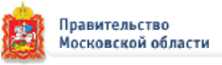 УровеньУровеньКол-во часов в годКол-во часов в годСрок обученияСрок обученияВозрастной составВозрастной составФормы организацииФормы организацииСтартовыйСтартовыйдо 144до 1441 г.1 г.6-18 лет одновозрастный, разновозрастный, переменный6-18 лет одновозрастный, разновозрастный, переменныйГрупповыеГрупповыеБазовыйБазовый144 (216)144 (216)2-3 г.2-3 г.7-18 лет одновозрастной7-18 лет одновозрастнойГрупповыеГрупповыеПродвинутыйПродвинутыйдо 288до 2881 - 3 г.1 - 3 г.9(10)- 18 лет9(10)- 18 летГрупповыеПо подгруппамГрупповыеПо подгруппамПродвинутыйПродвинутыйдо 144 ч.до 144 ч.1 - 3 г.1 - 3 г.9(10)- 18 лет9(10)- 18 летИндивидуальный образовательный маршрутИндивидуальный образовательный маршрутУровеньСпецифика целеполаганияПрогнозируемая результативностьСтартовыйЦели уровня предусматривают:формирование и развитие творческих способностей детей, удовлетворение их индивидуальных потребностей в интеллектуальном, нравственном и физическом совершенствовании, формирование культуры здорового и безопасного образа жизни, укрепление здоровья, а также организацияю их свободного времени (Закон № 273-ФЗ; гл. 10, ст. 75, п. 1);мотивацию личности к познанию, творчеству, труду, искусству и спорту {Концепция развития дополнительного образования детей).-	Освоение образовательной программы.-	Переход на базовый уровень не менее 25% обучающихся.БазовыйЦели уровня предусматривают:-	обеспечение прав ребенка на развитие, личностное самоопределение и самореализацию (Концепция развития дополнительного образования детей);-	обеспечение адаптации к жизни в обществе, профессиональной ориентации, а также выявление и поддержку детей, проявивших выдающиеся способности (Закон № 273-ФЗ; гл. 10, ст. 75, п. 1); -   выявление и развитие у обучающихся творческих способностей и интереса к научной (научно- исследовательской) деятельности (Закон № 273-ФЗ; гл. 11, ст. 77. п. 3).-	Освоение образовательной программы.-	Участие в муниципальных и региональных мероприятиях не менее 50% обучающихся.-	Включение в число победителей и призеров мероприятий не менее 10% обучающихся. Переход на продвинутый уровень не менее 25% обучающихся.ПродвинутыйЦели уровня предусматривают:-	обеспечение условий для доступа каждого к глобальным знаниям и технологиям (Концепция развития дополнительного образования детей);-	повышение конкурентоспособности выпускников образовательных организаций на основе высокого уровня полученного образования, сформированных личностных качеств и социально значимых компетенций (Концепция развития дополнительного образования детей).-	Освоение образовательной программы.-	Участие в муниципальных,  региональных,  всероссийских мероприятиях не менее 80% обучающихся.-	Включение в число победителей и призеров мероприятий, не менее 50% обучающихся.Рассмотрено на заседанииметодического (педагогического) советаот «    » ……………. 20      г.Протокол №Утверждаю: Директор МУ ДО ДДТ __________________________ 20…. г./ФИО/ «    » ……………. 20      г.№ п/пНазвание раздела, темыКоличество часовКоличество часовКоличество часовФормыаттестации/ контроля№ п/пНазвание раздела, темыВсегоТеорияПрактикаФормыаттестации/ контроля№ п/пМесяцЧислоВремяпроведениязанятияФорма занятияКол-во часовТема занятияМесто проведенияФорма контроля№МодулиКол-во часовКол-во часовРазделы, темы модуляТеорияТеория1.«Основы художественной культуры»11Виды и жанры изобразительного искусств Язык и средства выразительности изобразительного искусства2.«Искусство графики»11Рисунок-основа языка всех видов изобразительного искусства.Линия - как самостоятельное графическое средство.№№МодулиКол-во часовКол-во часовРазделы, темы модуляРезультат№№МодулиТеорияПрактикаРазделы, темы модуляРезультат1.1.«Основы художественной культуры»11Виды и жанры изобразительного искусств Язык и средства выразительности изобразительного искусстваПрезентация2.2.«Искусство графики»11Рисунок-основа языка всех видов изобразительного искусства. Линия - как самостоятельное графическое средство..1. Продукты художественно- творческой деятельности: Рисунок простого предмета.2.	Простой натюрморт. Композиция, конструкция, рельеф.3.	Тематический натюрморт.4.	Эскизы и наброски с натуры.№ФИОСроксогласованияРезультатсогласованияЗамечанияКомментарии1Дмитренко Г.А.Согласовано 23.03.2016 17:37-2Фомин А.П.Согласовано 23.03.2016 19:20-3Картушин Ю.В.ЭП Подписано 23.03.2016 21:28